4017 Mini-Project	Page 21Build the 555 Astable Clock subsystem.The timer has a capacitor which is repeatedly filled and emptied. How fast this happens is controlled by the size of the capacitor and the value of the charging and discharging resistors. The output is connected to an LED which should flash quickly.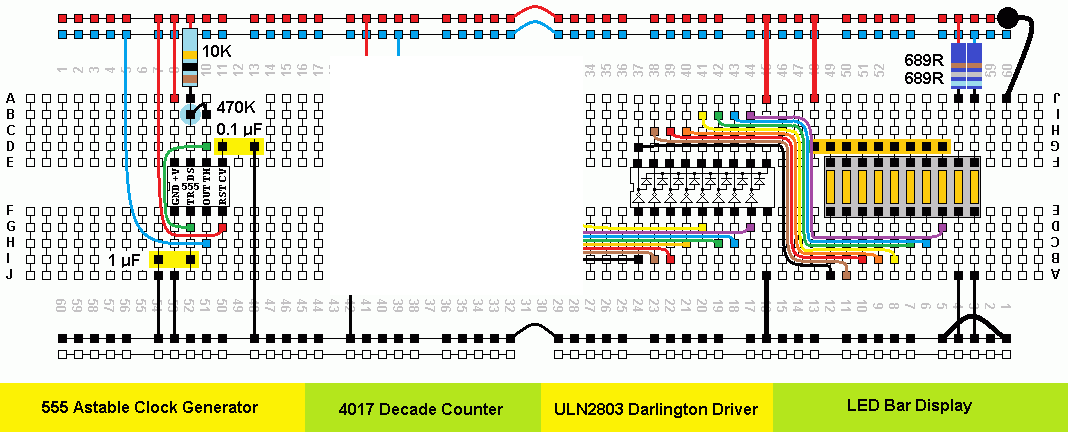 